E L Ő T E R J E S Z T É S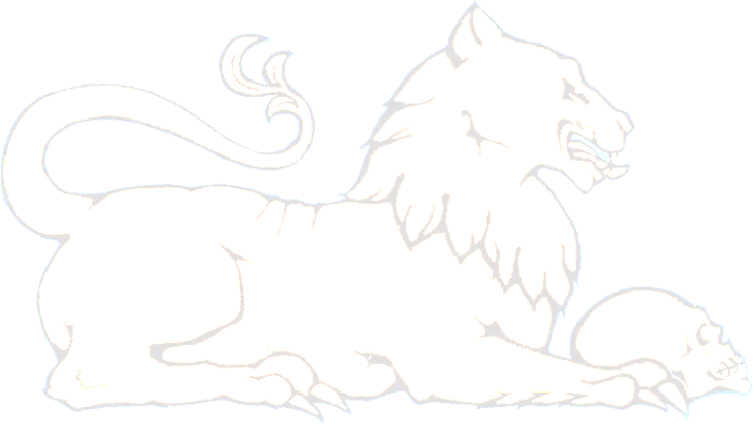 „Határidő hosszabbítási kérelem a településkép védelméről szóló önkormányzati rendeletjogszabálysértő rendelkezéseinek megszűntetésére”Litér Község Önkormányzatának Pénzügyi Gazdasági és Településfejlesztési Bizottsága	Litér Község Önkormányzatának Képviselő-testülete		2019 év június 17.	Tisztelt Bizottsági Tag!Tisztelt Képviselő Asszony/Úr!Litér Község Önkormányzatának Képviselő-testülete a 2017. december 29. napján tartott ülésén elfogadta Litér Településképi Arculati Kézikönyvét és megalkotta a településkép védelméről szóló 23/2017.(XII.29.) számú önkormányzati rendeletet (a továbbiakban: TKR).A Veszprém Megyei Kormányhivatal Kormánymegbízottja a 2019. március hó 27. napján kelt törvényességi felhívással élt a TKR jogszabálysértő rendelkezéseivel szemben, amelyek megszüntetéséről intézkedni szükséges.Mivel a TKR módosításának folyamata megegyezik az új TKR készítésének menetével (partnerségi fórum tartása, a tervezett módosítás feltöltése a Lechner Dokumentációs Központ egyeztető felületére 21 napra véleményezésre, vélemények értékelése, végleges TKR Képviselő-testület általi elfogadása) az intézkedésre rendelkezésre álló határidő 30 nappal történő meghosszabbítása szükséges az eljárás lefolytatásához.Kérem Önöket, hogy a TKR jogszabálysértő rendelkezéseinek megszűntetésére 2019. június hó 26. napjáig rendelkezésre álló határidőnek 30 nappal történő meghosszabbításáról dönteni szíveskedjenek. Litér, 2019. június 13.  Szedlák Attila s.k.                  Litér Község PolgármestereHatározati javaslatLitér Község Önkormányzat Képviselő-testületének…/2019. (VI.17.) LKt. határozataLitér Község Önkormányzatának Képviselő-testülete arról határozott, hogy a Veszprém Megyei Kormányhivatal Kormánymegbízottjának a VE/53/919-1/2019. ügyiratszámú törvényességi felhívásában foglaltak szerint a településkép védelméről szóló 23/2017.(XII.29.) önkormányzati rendelet jogszabálysértő rendelkezéseinek felülvizsgálatához és a törvénysértés megszűntetéséhez 2019. június hó 26. napjáig rendelkezésre álló határidő 30 nappal történő meghosszabbítását kérelmezi, mivel a rendelet módosítását célzó eljárás lefolytatására hosszabb időre van szükség. A Képviselő-testület felhatalmazza a polgármestert a szükséges intézkedések megtételére.Határidő: 	azonnalFelelős: 	Szedlák Attila polgármester